Добро пожаловать или друзьям вход разрешён!Ивановский район, комплекс "Жемчужина" от ТК "Скорость"25 сентября 2021Комплекс расположен в экологически чистом районе, всего в 15 км от черты города Иваново. Состоит из большого дома, беседок, бани. Территория озеленена декоративными растениями и кустарниками. Имеется выход к реке, благоустроенный собственный пляж и пирс.Именно здесь вы сможете полноценно отдохнуть и погрузиться в атмосферу царящего спокойствия и умиротворения.Программа тураКомментарии:Марка и номер автобуса будут сообщены дополнительноВ поездке обязательно наличие паспортаСтоимость тура: 2 800 р.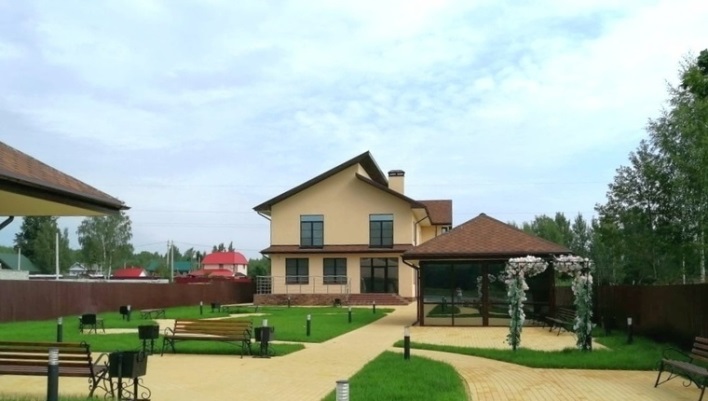 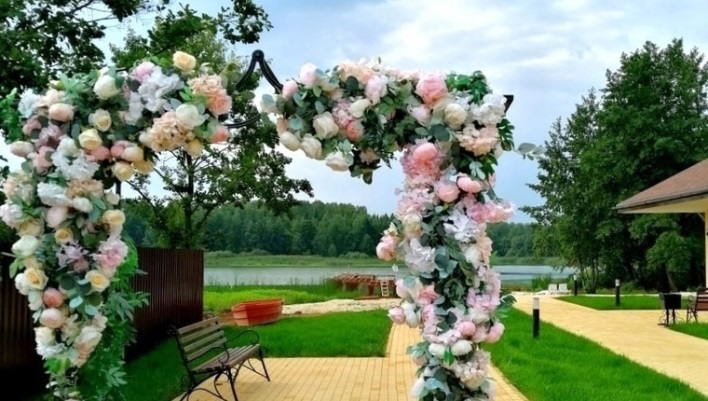 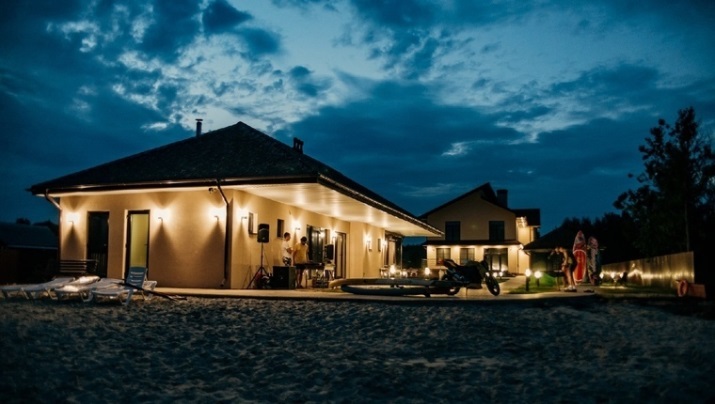 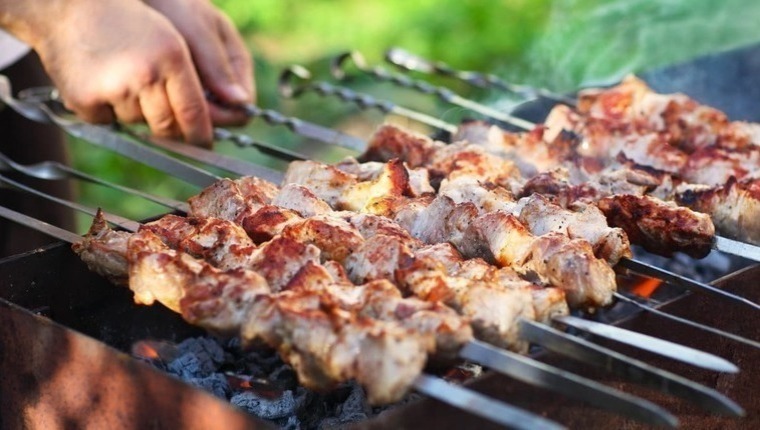 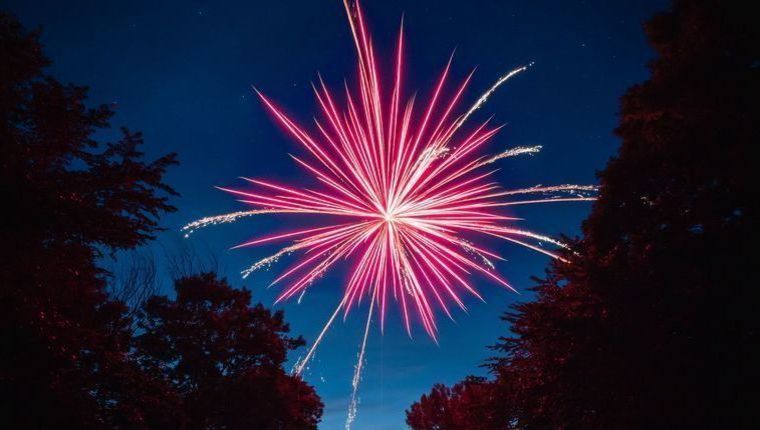 17.45   Сбор группы на пл. Кокуй18.00   Отправление из Иваново в дер.Ушаковка (~15 км, ориентировочно 20 мин)Приезд в гостиничный комплекс «Жемчужина»Продолжительность программы – минимум 5 часовВстреча и фуршет для дорогих друзейЗаезд группы в гостиничный комплексПриветственная встреча фуршетомЗнакомство с территорией
 Развлекательная программа с ведущимОкунемся в атмосферу веселья, радости и позитива, поучаствуем в конкурсах и соревнованиях. И несомненно, проведем этот день замечательно!Праздничный ужин с шашлыками и хмельными напиткамиПраздничный салютСвободное время и сборы обратно в ИвановоВозвращение в ИвановоВ стоимость  включено:Транспортное обслуживание (проезд и страховка в дороге)Программа тура с банкетом 